Australian Inventions that Changed the world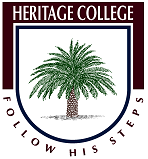 Year 9 -10Learning Intention: As students in Design &Technology we are asked to use our creative thinking skills in designing solutions to problems or challenges. Lessons can be learned from designers throughout history who have created ground-breaking designs and inventions by thinking outside of the box. ClickView: Farm SmartIn this video we will consider some of the great innovators and innovations that Impacted the engine room of early Australian life on the land. Farming has always been an important part of Australian life, and as such Australia has led the world in many areas of farming practices. TASKChoose a farming innovation or innovator and create a PowerPoint presentation showing their achievements and the impact they had and still have on our modern world. You can choose an innovation not covered in this video if you prefer. Points to be covered.Who is your innovator? -Name -Age at the time of their work as innovators or inventors-Where in Australia, state, town etcWhat pressures led to the need for the invention?What innovative idea or product did they create?What was the impact of the innovation?Challenges faced by the inventors. What type of manufacturing processes were involved in creating the invention?Does the innovation still have a positive impact on our lives today?